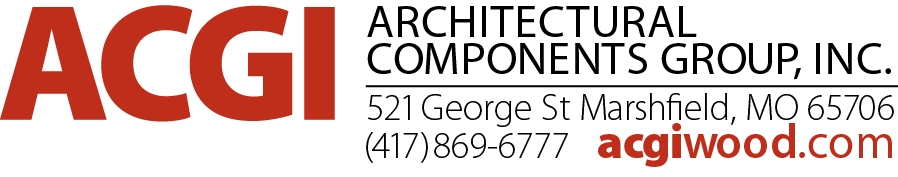 ARCHITECTURAL SPECIFICATIONS FORSUSPENSION SYSTEM SERIES 7WOOD CEILING[Project Name][Project Location]PART 1 — GENERAL1.1 Description of Work:Work Included: Provide Architectural Components Group, Inc. Suspension System Series 7 SS7 ceiling where shown on architectural drawings, and as specified in this specification.1.2 Quality Assurance:Architectural Components Group Suspension System Series 7 ceiling products for this project shall maintain the quality as instituted by the architect or A.W.I.Design Criteria: Manufacture of Suspension System SS7-xxxx-C shall be installed true and plumb to within manufacturing tolerance of 1/8” within 8’ of length.Product Construction: Wood shall be kiln dried to 10%. Cracking, checking and warpage of members will not be acceptable.1.3 Submittals:Technical Data: Submit manufacturer’s data and installation instructions.Shop Drawings: Submit 4 copies of shop drawings showing all areas involved, attachment conditions and perimeter circumstances.Submittal Samples: Submit 1 product sample for approval by architect.1.4 DELIVERY, STORAGE AND HANDLINGMaterial must be stored and installed only in secured ambient environment (humidity min. 25% -max. 55%, temperature not to exceed 86 deg.)Windows, Doors and all wet-work must be completed before un-packaging and installation. Handle carefully to avoid damaging.PART 2 — PRODUCTS2.1 Acceptable Manufacturer:Architectural Components Group, Inc., 521 George Street, Marshfield, MO 65706 
Phone (417) 869-6777	Fax (417) 869-78882.2 Product TypeProduct: Suspension System Series 7 wood ceiling shall be product: SS7-xxxx-CNomenclature for SS7-4896-C:SS7 = Suspension System Series 74896 = a panel 48” x 96” C = 3/4” thick substrateSize: Suspension System Series 7 Flat Panels shall be provided in a panel size of: ___” x ___” (e.g. 48” x 96”) and 3/4” thick. Specie: System shall consist of specie wood veneer [e.g., cherry, plain-sliced, book-matched].Perforations: Panels shall or shall not have perforations. If perforations, then Xmm holes Xmm O.C. with perforation pattern parallel, offset or xx/xx pattern. Some available perforation patterns are: 6mm or 8mm Holes, 16mm or 32mm O.C.Fixture areas: Fixture cut-outs are available factory made or field cut. Perforated panels shall have factory-made non-perforated areas to allow for 3”, 6”, or 9” fixture cut-outs. Non-perforated areas are to be round or square. Penetration areas shall be centered within the panel. Fire Rating: Wood panels shall achieve a Class I(A) or Class III(C) fire rating.Finish: Wood veneer finish shall utilize ACGI clear finish with satin sheen or specify custom stain to match architect sample. Wood veneer shall or shall not be FSC certified. The core material shall or shall not be FSC certified. If FSC, Chain of Custody shall or shall not be provided.Substrate material shall or shall not be manufactured with no added urea formaldehyde.Panels shall or shall not have vertical perimeter trim [2, 3, 4, or 6]” high as per architectural drawings. Panel edges shall be edge-banded [as required]. Panels shall be spaced 3/8” apart from the adjoining panel with an optional neoprene gasket [field-applied] supplied by ACGI.Suspension System: Suspension System Series 7 wood ceiling shall be suspended according to manufacturer’s suggested method of suspension as per the design details provided in the plans. Panels suspend from contractor supplied and installed grid using ACGI Supplied torsion springs and saddle grid clips or ACGI supplied aluminum grid and hardware.PART 3 — EXECUTION3.1 InstallationSuspension System wood ceiling shall be handled and installed with care in order to prevent surface and structure damage. Field cutting shall be kept to a minimum and performed as recommended by manufacturer.The contractor shall follow the manufacturer’s installation instructions as provided by ACGI.PART 4 — WARRANTY4.1 Product WarrantyArchitectural Components Group, Inc. shall warranty the Suspension System Series 7 wood ceiling against manufacturer’s defects up to one year. Changes in finish or dimensions due to ultra violet light, excessive temperature or humidity conditions [see 1.4.A above] and/or abuse of any kind shall void any warranties from ACGI.Install conditions for the area should remain for the proper occupied conditions of humidity and temperature (humidity min. 25% - max. 55%, temperature not to exceed 86 degrees).The contractor shall warranty for one year all work from final acceptance of completed work.